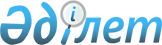 Об утверждении основных условий бюджетного кредитования акционерного общества "Национальный управляющий холдинг "Байтерек"Постановление Правительства Республики Казахстан от 3 апреля 2017 года № 161
      В соответствии с пунктом 2 статьи 180 Бюджетного кодекса Республики Казахстан от 4 декабря 2008 года, Законом Республики Казахстан от 29 ноября 2016 года "О республиканском бюджете на 2017 – 2019 годы" Правительство Республики Казахстан ПОСТАНОВЛЯЕТ:
      1. Утвердить прилагаемые основные условия бюджетного кредитования акционерного общества "Национальный управляющий холдинг "Байтерек" с последующим кредитованием акционерного общества "Банк Развития Казахстана" для обеспечения финансирования инвестиционных проектов в рамках реализации Государственной программы индустриально-инновационного развития Республики Казахстан на 2015 – 2019 годы.
      2. Министерствам финансов, по инвестициям и развитию Республики Казахстан в установленном законодательством порядке обеспечить:
      1) заключение кредитного договора с акционерным обществом "Национальный управляющий холдинг "Байтерек";
      2) контроль за выполнением основных и дополнительных условий кредитования;
      3) контроль и мониторинг целевого и эффективного использования, своевременного погашения и обслуживания бюджетного кредита.
      3. Акционерному обществу "Национальный управляющий холдинг "Байтерек" (по согласованию) ежеквартально не позднее 10-го числа месяца, следующего за отчетным периодом, представлять информацию об освоении кредита в министерства финансов, по инвестициям и развитию Республики Казахстан.
      4. Контроль за исполнением настоящего постановления возложить на Министерство по инвестициям и развитию Республики Казахстан.
      5. Настоящее постановление вводится в действие со дня его подписания. Основные условия бюджетного кредитования акционерного общества "Национальный управляющий холдинг "Байтерек" с последующим кредитованием акционерного общества "Банк Развития Казахстана" для обеспечения финансирования инвестиционных проектов в рамках реализации Государственной программы индустриально-инновационного развития Республики Казахстан на 2015 – 2019 годы
      1. Для предоставления кредита акционерному обществу "Национальный управляющий холдинг "Байтерек" (далее – заемщик) устанавливаются следующие основные условия:
      1) кредит предоставляется в сумме 80000000000 (восемьдесят миллиардов) тенге, предусмотренной Законом Республики Казахстан от 29 ноября 2016 года "О республиканском бюджете на 2017 – 2019 годы" по бюджетной программе 217 "Кредитование АО "Национальный управляющий холдинг "Байтерек" с последующим кредитованием АО "Банк Развития Казахстана" для финансирования проектов Государственной программы индустриально-инновационного развития Республики Казахстан на 2015 – 2019 годы";
      2) кредит предоставляется заемщику в тенге на условиях срочности, платности и возвратности сроком на 20 (двадцать) лет по ставке вознаграждения, равной 0,1 % годовых;
      3) выделение из республиканского бюджета кредита осуществляется путем единовременного перечисления всей суммы кредита на счет заемщика; 
      4) период освоения составляет 3 (три) года со дня перечисления кредита на счет заемщика;
      5) выплата начисленного вознаграждения по кредиту осуществляется 2 (два) раза в год (первая выплата начисленного вознаграждения производится по истечении 6 (шесть) месяцев со дня перечисления средств кредита на счет заемщика);
      6) погашение основного долга по кредиту осуществляется заемщиком равными долями с 2023 года по истечении льготного периода, который составляет 6 лет;
      7) целью предоставления бюджетного кредита является последующее кредитование заемщиком акционерного общества "Банк Развития Казахстана" со ставкой вознаграждения 0,15 % годовых со сроком на 20 (двадцать) лет для обеспечения финансирования инвестиционных проектов в рамках реализации Государственной программы индустриально-инновационного развития Республики Казахстан на 2015 – 2019 годы. 
      Финансирование инвестиционных проектов осуществляется на общую сумму 160000000000 (сто шестьдесят миллиардов) тенге, из которых 80000000000 (восемьдесят миллиардов) тенге бюджетного кредита и 80000000000 (восемьдесят миллиардов) тенге рыночных средств в тенге и/или эквивалент в иностранной валюте. При этом номинальная ставка вознаграждения для конечного заемщика не должна превышать 11 % годовых.
      2. Дополнительные условия по предоставлению, погашению и обслуживанию кредита устанавливаются в кредитном договоре в соответствии с бюджетным законодательством Республики Казахстан.
					© 2012. РГП на ПХВ «Институт законодательства и правовой информации Республики Казахстан» Министерства юстиции Республики Казахстан
				
      Премьер-Министр

      Республики Казахстан

Б. Сагинтаев
Утверждены
постановлением Правительства
Республики Казахстан
от 3 апреля 2017 года № 161